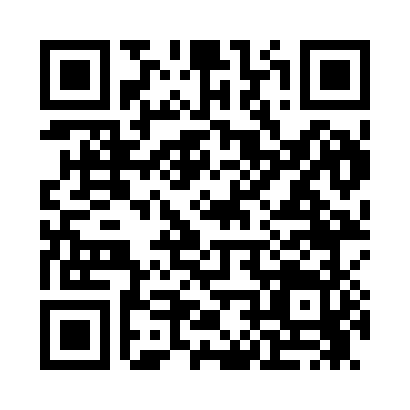 Prayer times for Carem, South Carolina, USAMon 1 Jul 2024 - Wed 31 Jul 2024High Latitude Method: Angle Based RulePrayer Calculation Method: Islamic Society of North AmericaAsar Calculation Method: ShafiPrayer times provided by https://www.salahtimes.comDateDayFajrSunriseDhuhrAsrMaghribIsha1Mon4:526:171:305:178:4310:082Tue4:536:181:305:178:4310:083Wed4:536:181:315:178:4310:084Thu4:546:191:315:188:4310:085Fri4:546:191:315:188:4310:076Sat4:556:201:315:188:4310:077Sun4:566:201:315:188:4210:078Mon4:576:211:315:188:4210:069Tue4:576:211:325:188:4210:0610Wed4:586:221:325:188:4210:0511Thu4:596:221:325:198:4110:0512Fri5:006:231:325:198:4110:0413Sat5:006:241:325:198:4010:0314Sun5:016:241:325:198:4010:0315Mon5:026:251:325:198:4010:0216Tue5:036:251:325:198:3910:0117Wed5:046:261:335:198:3910:0118Thu5:056:271:335:198:3810:0019Fri5:066:271:335:198:389:5920Sat5:076:281:335:198:379:5821Sun5:076:291:335:198:369:5822Mon5:086:301:335:198:369:5723Tue5:096:301:335:198:359:5624Wed5:106:311:335:198:349:5525Thu5:116:321:335:198:349:5426Fri5:126:321:335:198:339:5327Sat5:136:331:335:188:329:5228Sun5:146:341:335:188:319:5129Mon5:156:351:335:188:319:5030Tue5:166:351:335:188:309:4931Wed5:176:361:335:188:299:48